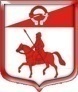 СОВЕТ ДЕПУТАТОВмуниципального образования Старопольское сельское поселениеСланцевского муниципального района Ленинградской области(26 заседание четвертого созыва)Р Е Ш Е Н И Е05.08. 2021                                                                                        № 143-сд            В соответствии со статьями 28 и 44 Федерального Закона от 06 октября 2003 года № 131-ФЗ «Об общих принципах организации местного самоуправления в Российской Федерации (с последующими изменениями и дополнениями), Уставом муниципального образования Старопольское сельское поселение Сланцевского муниципального района Ленинградской области совет депутатов РЕШИЛ:          1. Одобрить проект решения совета депутатов «О внесении изменений и дополнений в Правила благоустройства и санитарного содержания территории муниципального образования Старопольское сельское поселение Сланцевского муниципального района Ленинградской области, утвержденные решением совета депутатов от 31.10.2018 года  № 239-сд  (с изменениями и дополнениями от 30.01.2019 №261-сд, от 29.05.2019 №283-сд; от 05.08.2021 № 135-сд)   (прилагается).2. Для учёта предложений по проекту решения совета депутатов и участия граждан в его обсуждении:1) выступить инициатором публичных слушаний по проекту решения «О внесении изменений и дополнений в Правила благоустройства и санитарного содержания территории муниципального образования Старопольское сельское поселение Сланцевского муниципального района Ленинградской области, утвержденные решением совета депутатов от  31.10.2018 года  № 239-сд  (с изменениями и дополнениями от 30.01.2019 №261-сд, от 29.05.2019 №283-сд; от 05.08.2021 № 135-сд)          2) назначить следующие дату и место проведения публичных слушаний: 06 сентября 2021 года в 15.00 часов в помещении администрации муниципального образования Старопольское сельское поселение (д. Старополье, д.8);            3) установить, что предложение по проекту решения совета депутатов направляются почтовым отправлением, либо принимаются в кабинете  специалиста администрации (д. Старополье, д. 8) до 05 сентября  2021 года. В обращении должны быть указаны: фамилия, имя, отчество гражданина и его место жительства (наименование юридического лица, его место нахождения).         3. Назначить комиссию по рассмотрению, поступивших предложений в проект Правил благоустройства, и организации проведения публичных слушаний в составе:Председатель  комиссии:Кушнерев А.В.- глава администрации Старопольского сельского поселения;Заместитель председателя комиссии:Жук А.С.- глава муниципального образования Старопольское сельское поселение;Члены комиссии:Румянцев А.Б. – депутат Старопольского сельского поселения;Апушкина С.М. -  депутат Старопольского сельского поселения;Редченко Н.В.-ведущий специалист  администрации Старопольского сельского поселения;Установить, что техническое и организационное обеспечение комиссии возлагается на администрацию муниципального образования.4. Опубликовать настоящее решение и проект решения совета депутатов «О внесении изменений и дополнений в Правила благоустройства и санитарного содержания территории муниципального образования Старопольское сельское поселение Сланцевского муниципального района Ленинградской области, утвержденные решением совета депутатов от 31.10.2018 года  № 239-сд  (с изменениями и дополнениями от 30.01.2019 №261-сд, от 29.05.2019 №283-сд; от 05.08.2021№ 135-сд)   в приложении к газете «Знамя труда» и на сайте администрации Старопольского сельского поселения.5. Контроль за выполнением решения возложить на постоянную депутатскую комиссию по  вопросам социально-экономической политики.Глава муниципального образования                                             А.С.ЖукПроект                                                                   СОВЕТ ДЕПУТАТОВмуниципального образования Старопольское сельское поселениеСланцевского муниципального района Ленинградской области( 26 заседание четвертого созыва)Р Е Ш Е Н И Е00.00. 2021                                                                                                  №  000-сдО внесении изменений в решение совета депутатов от 31.10.2018 г. № 239-сд «Об утверждении Правил благоустройства и санитарного содержания территории муниципального образования Старопольское сельское поселение Сланцевского муниципального района Ленинградской области»В соответствии с областным закон Ленинградской области от 19.02.2021 N 10-оз "О регулировании отдельных вопросов в области обращения с отходами производства и потребления в Ленинградской области, о внесении изменений в областной закон "Об административных правонарушениях" и о признании утратившими силу отдельных законодательных актов и отдельных положений законодательных актов" (принят ЗС ЛО 27.01.2021), Уставом муниципального  образования Старопольское сельское поселение, Совет депутатов муниципального образования Старопольское сельское поселение РЕШИЛ:  1.Внести в решение Совета депутатов муниципального образования Старопольское сельское поселение Сланцевского муниципального района Ленинградской области от 31.10.2018 года        № 239-сд «Об утверждении Правил благоустройства и санитарного содержания территории муниципального образования Старопольское сельское поселение Сланцевского муниципального района Ленинградской области» (с изменениями от 30.01.2019 № 261-сд,           от 29.05.2019 № 283-сд; от ____ № ___)  следующие  изменения:1.1. Пункт 4.1.3 читать в следующей редакции:	«4.1.3.  На территории Старопольское сельского поселения организация мест несанкционированного размещения отходов, а равно накопление, складирование, сброс отходов вне мест (площадок) накопления отходов, соответствующих требованиям законодательства в области санитарно-эпидемиологического благополучия населения и иного законодательства Российской Федерации, в том числе на землях лесного фонда, землях сельскохозяйственного назначения, землях особо охраняемых природных территорий, запрещается.	Ликвидация мест несанкционированного размещения отходов осуществляется лицами, причинившими вред окружающей среде, а в случае, если такие лица не установлены, осуществляется за счет средств собственника, землевладельца земельного участка либо арендатора, землепользователя земельного участка в случае использования такого участка, находящегося в государственной или муниципальной собственности, в порядке, установленном законодательством Российской Федерации».	1.2. Пункт 4.1.7 читать в следующей редакции:         «4.1.7. Складирование крупногабаритных отходов осуществляется потребителями следующими способами:а) в бункеры, расположенные на контейнерных площадках;б) на специальных площадках для складирования крупногабаритных отходов.
Вывоз крупногабаритных отходов (мебели, бытовой техники, отходов  от текущего ремонта жилых помещений и др.) обеспечивается в соответствии с законодательством Российской Федерации региональным оператором, в том числе по заявкам потребителей, либо самостоятельно потребителями путем доставки крупногабаритных отходов на площадку для их складирования.»	1.3. Пункт 4.1.15 читать в следующей редакции:	«4.1.15. Вывоз отходов осуществляется способами, исключающими возможность их потери при перевозке, создания аварийной ситуации, причинения транспортируемыми отходами вреда здоровью людей и окружающей среде.Транспортирование (перемещение) отходов, в том числе строительных отходов и твердых коммунальных отходов, объемом более 5 куб. м осуществляется на основании выданного уполномоченным органом разрешения на перемещение отходов, содержащего индивидуальный идентификационный QR-код.Разрешение на перемещение отходов выдается юридическому или физическому лицу, осуществляющему транспортирование (перемещение) отходов, в том числе строительных и твердых коммунальных отходов, в порядке, установленном Правительством Ленинградской области.Транспортирование (перемещение) медицинских и биологических отходов осуществляется в соответствии с санитарно-эпидемиологическим законодательством».2. Настоящее решение вступает в силу после обнародования,  подлежит размещению на официальном сайте муниципального образования Старопольское сельское поселение и публикации в приложении к газете «Знамя труда».Глава муниципального образованияСтаропольское сельское поселение                                                А.С.Жук                           О  рассмотрении  проекта  решения совета депутатов «О внесении изменений и дополнений в Правила благоустройства и санитарного содержания территории муниципального образования Старопольское сельское поселение Сланцевского муниципального района Ленинградской области, утвержденные решением совета депутатов от 31.10.2018 года  № 239-сд  (с изменениями и дополнениями от 30.01.2019 №261-сд, от 29.05.2019 №283-сд; от 05.08.2021 № 135-сд)» и назначении публичных слушаний 